Г Л А В А   А Д М И Н И С Т Р А Ц И ИМ У Н И Ц И П А Л Ь Н О Г О    Р А Й О Н А«ЛЕВАШИНСКИЙ  РАЙОН» РЕСПУБЛИКИ  ДАГЕСТАНП  О  С  Т  А  Н  О  В  Л  Е  Н  И  Е  № 42от 21 февраля 2017 годас. ЛевашиО создании комиссии по оказанию содействия в адаптации к мирной жизни лицам, решившим прекратить террористическую и экстремистскую деятельностьВ целях реализации положений Комплексного плана противодействия идеологии терроризма в Российской Федерации на 2013-2018 годы, утвержденного Президентом Российской Федерации 26 апреля 2013 года №Пр-1069,                                  п о с т а н о в л я ю:1. Создать комиссию по оказанию содействия в адаптации к мирной жизни лицам, решившим прекратить террористическую и экстремистскую деятельность, и утвердить ее состав согласно приложению.
          2. Утвердить прилагаемое Положение о комиссии по оказанию содействия в адаптации к мирной жизни лицам, решившим прекратить террористическую и экстремистскую деятельность.3. Пресс-секретарю главы Администрации МР «Левашинский район» разместить настоящее постановление на официальном сайте администрации муниципального района «Левашинский район» в сети Интернет и в газете "По новому пути».4. Настоящее постановление вступает в силу со дня его подписания.5. Распоряжение главы Администрации МР «Левашинский район» от 10.03.2011 года №20 «О создании комиссии по оказанию содействия в адаптации к мирной жизни лицам, решившим прекратить террористическую и экстремистскую деятельность» и распоряжение главы Администрации МР «Левашинский район» от 22.03.2016 года №42 «Об утверждении нового состава комиссии по оказанию содействия в адаптации к мирной жизни лицам, решившим прекратить террористическую и экстремистскую деятельность» считать утратившими силу. 6. Контроль исполнения настоящего постановления возложить на  заместителя главы Администрации муниципального района «Левашинский район» по вопросам общественной безопасности. Глава Администрациимуниципального района                                                                      М. Магомедов                                                                                     Утвержден
                                                                                    постановлением
                                                                                       главы Администрации                                                                                       МР «Левашинский район»
                                                                                      от 21 февраля 2017 года №42СОСТАВ РАЙОННОЙ КОМИССИИПО ОКАЗАНИЮ СОДЕЙСТВИЯ В АДАПТАЦИИ К МИРНОЙ ЖИЗНИ ЛИЦАМ, РЕШИВШИМ ПРЕКРАТИТЬ ТЕРРОРИСТИЧЕСКУЮ И ЭКСТРЕМИСТСКУЮ ДЕЯТЕЛЬНОСТЬ                                                                                     Утверждено
                                                                                    постановлением
                                                                                       главы Администрации                                                                                       МР «Левашинский район»
                                                                                      от 21 февраля 2017 года №42ПОЛОЖЕНИЕ О КОМИССИИ ПО ОКАЗАНИЮ СОДЕЙСТВИЯ В АДАПТАЦИИ К МИРНОЙ ЖИЗНИ ЛИЦАМ, РЕШИВШИМ  ПРЕКРАТИТЬ  ТЕРРОРИСТИЧЕСКУЮ И ЭКСТРЕМИСТСКУЮ ДЕЯТЕЛЬНОСТЬ1. Комиссия по оказанию содействия в адаптации к мирной жизни лицам, решившим прекратить террористическую и экстремистскую деятельность (далее - Комиссия), является постоянно действующим координационным и совещательным органом, обеспечивающим взаимодействие территориальных органов федеральных органов исполнительной власти, органов местного самоуправления муниципальных образований	 МР «Левашинский район», (далее –органы местного самоуправления), организаций, общественных и религиозных объединений, правоохранительных органов, в целях решения вопросов, связанных с оказанием содействия в адаптации к мирной жизни лиц, решившим прекратить террористическую и экстремистскую деятельность. 2. В своей деятельности Комиссия руководствуется Конституцией Российской Федерации, федеральными законами, иными нормативными правовыми актами Российской Федерации, Конституцией Республики Дагестан, законами Республики Дагестан, указами и распоряжениями Главы Республики Дагестан и настоящим Положением. 3. Основными задачами Комиссии являются: -обеспечение взаимодействия территориальных органов федеральных органов исполнительной власти, органов исполнительной власти Республики Дагестан, органов местного самоуправления МР «Левашинский район», правоохранительных органов, организаций, общественных и религиозных объединений, при решении вопросов, связанных с оказанием содействия в адаптации к мирной жизни лицам, принявшим решение о прекращении террористической и экстремистской деятельности; - участие в разработке и реализации мер по оказанию содействия в адаптации к мирной жизни лицам, принявшим решение о прекращении террористической и экстремистской деятельности;- рассмотрение вопросов, связанных с созданием организационных и ресурсных предпосылок для снижения числа преступлений террористической и экстремистской направленности;- мониторинг практики субъектов Российской Федерации по вопросам адаптации к мирной жизни лицам, принявшим решение о прекращении террористической и экстремистской деятельности. 4. Комиссия для выполнения возложенных на нее задач осуществляет следующие функции:2- представляет Главе МР «Левашинский район» аналитические материалы, доклады и рекомендации по вопросам деятельности Комиссии; - содействует решению вопросов по оказанию юридической помощи лицам, принявшим решение о прекращении террористической и экстремистской деятельности; - содействует в решении жилищных и бытовых вопросов лицам, решившим прекратить террористическую и экстремистскую деятельность, а также членам их семей, включая выезд на постоянное место жительства за пределы МР «Левашинский район»;- содействует в трудоустройстве лицам, принявшим решение о прекращении террористической и экстремистской деятельности; - содействует решению вопросов по оказанию материальной, медицинской, психологической и иной помощи лицам, принявшим решение о прекращении террористической и экстремистской деятельности, а также членам их семей; - организует рассмотрение заявлений граждан о фактах нарушений их прав и свобод при осуществлении мер противодействия терроризму и экстремизму; - взаимодействует с Комиссией по вопросам помилования при Главе Республики Дагестан при решении вопросов о помиловании лиц, принявших решение о прекращении террористической и экстремистской деятельности. 5. Комиссия имеет право:- запрашивать в установленном порядке у территориальных органов федеральных органов исполнительной власти, правоохранительных органов, исполнительных органов государственной власти Республики Дагестан, органов местного самоуправления, общественных и религиозных объединений, а также иных заинтересованных информацию по вопросам, относящимся к компетенции Комиссии; - создавать постоянные и временные рабочие группы для решения вопросов, относящихся к компетенции Комиссии, и определять порядок их работы; - заслушивать в установленном порядке должностных лиц территориальных органов федеральных органов исполнительной власти, правоохранительных органов, органов местного самоуправления, общественных и религиозных объединений по вопросам адаптации лиц, принявших решение о прекращении террористической и экстремистской деятельности;- приглашать должностных лиц, экспертов и специалистов,  территориальных органов федеральных органов исполнительной власти, правоохранительных органов, органов местного самоуправления, общественных и религиозных объединений, а также иных заинтересованных для участия в работе Комиссии. 6. Состав Комиссии (по должностям) утверждается Главой Администрации МР «Левашинский район». Комиссия формируется в составе председателя Комиссии, секретаря и членов Комиссии, которые принимают участие в ее работе на общественных началах. 37. Председатель Комиссии осуществляет руководство деятельностью комиссии, распределяет обязанности между членами комиссии, несет персональную ответственность за выполнение возложенных на комиссию задач, определяет дату, время заседания и утверждает повестку и регламент дня заседания комиссии, распределяет обязанности между членами комиссии. 8. Секретарь Комиссии:- информирует членов комиссии о месте и времени проведения заседания комиссии;- обеспечивает подготовку материалов к заседанию комиссии;- ведет протокол заседания комиссии;- осуществляет иные функции по обеспечению деятельности комиссии.10. Заседания Комиссии проводятся по мере необходимости. Заседание Комиссии правомочно, если на нем присутствует не менее двух третей ее членов. Члены Комиссии обладают равными правами при обсуждении рассматриваемых на заседании вопросов.11. Решения Комиссии принимаются простым большинством голосов присутствующих на заседании членов Комиссии, в случае равенства голосов решающим является голос. 12. Решения Комиссии оформляются протоколом, который подписывается лицом, председательствовавшим на заседании Комиссии и секретарем Комиссии и доводится до членов комиссии для исполнения.13. Решения Комиссии носят рекомендательный характер. 14. Организационно-техническое обеспечение деятельности Комиссии осуществляется Администрацией Главы МР «Левашинский район»Номенклатура делкомиссий МР по содействию в возвращении и адаптациик мирной жизни лиц, решивших прекратить террористическую и экстремистскую деятельностьНакопительные делаМатериалы по организации и созданию условий, способствующих добровольному отказу главарей и членов бандформирований и их пособников, проводников и пропагандистов террористической и экстремистской идеологии от террористической и экстремистской деятельности.Материалы по определению искренности, наличия и глубины раскаяния лиц, добровольно отказавшихся от террористической и экстремистской деятельности, возможности признания таких лиц адаптируемыми и применения к ним индивидуальных мер, позволяющих обеспечить условия для возвращения к мирной жизни.Материалы по организации взаимодействия с территориальными органами федеральных органов исполнительной власти, республиканскими органами исполнительной власти, органами местного самоуправления, общественными и религиозными объединениями, руководителями предприятий и организаций всех форм собственности по решению вопросов, связанных с оказанием содействия в возвращении адаптируемых к мирной жизни.Материалы по разработке и реализации мероприятий по  оказанию содействия в возвращении адаптируемых к мирной жизни.Материалы по организации контроля над процессом возвращения адаптируемых к мирной жизни и принятием мер по недопущению их возврата к террористической или экстремистской деятельности.II. Содержание дела адаптируемого:- опись;- заявление (обращение) лица, принявшего решение прекратить террористическую и экстремистскую деятельность;- сведения о лице, принявшем решение прекратить террористическую и экстремистскую деятельность;- сведения о судимости, привлечении к уголовной и иной ответственности лица, принявшего решение прекратить террористическую и экстремистской деятельность;- характеристика по месту жительства лица, принявшего решения прекратить террористическую и экстремистскую деятельность;- поручительства родственников либо иных лиц о возможности адаптации лица, принявшего решение прекратить террористическую и экстремистскую деятельность;- гарантия лицу, имеющему намерение добровольно прекратить преступную деятельность и явиться в Комиссию, о справедливом проведении в отношении него разбирательства;- справка (информация) из органа внутренних дел и информация иных правоохранительных органов с предложениями о целесообразности адаптации лица, принявшего решение прекратить террористическую и экстремистскую деятельность;- выписка из решения Комиссии о признании лица подлежащим адаптации либо об отказе в примирении адаптационных мер;- ходатайства о снисхождении по отношению к адаптируемому;- ходатайства в структуры труда, занятости, образовательные, медицинские и другие учреждения;- письмо о постановке адаптируемого лица на контроль. Магомедов М.М.Глава Администрации МР «Левашинский район» (председатель комиссии)Абдулкадыров Р.О.Заместитель Глава Администрации МР «Левашинский район» по вопросам общественной безопасности (секретарь комиссии)Алибеков Ю.М.Председатель районного Собрания депутатов, член комиссии (по согласованию)Омаров А.М.Начальник ОМВД России по Левашинскому району, член комиссии (по согласованию)Сиражудинов С.И.Руководитель Левашинского МРО следственного управления СК России по РД, член комиссии (по согласованию)Садихов А.И.Начальник 3-го отделения отдела в г.Буйнакск УФСБ РФ по РД, член комиссии (по согласованию)Ахмедов К. А.Председатель Общественной палаты района, член комиссии (по согласованию)Наибханов А.Г.Главный специалист аппарата АТК в МР «Левашинский район», член комиссииАбдулмуъминов А.М.Имам центральной мечети с. Леваши, член комиссии (по согласованию)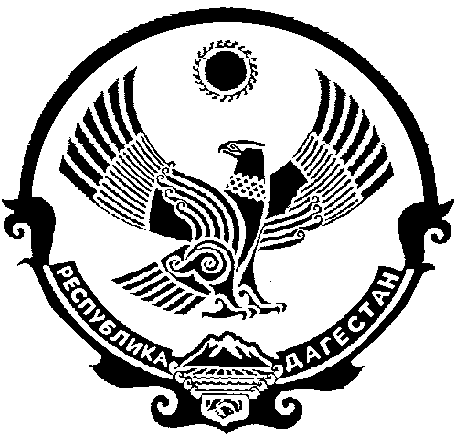 